ПРАВИТЕЛЬСТВО РЕСПУБЛИКИ БУРЯТИЯПОСТАНОВЛЕНИЕот 11 ноября 2022 г. N 699г. Улан-УдэОБ УТВЕРЖДЕНИИ МЕЖВЕДОМСТВЕННОЙ ПРОГРАММЫ РЕСПУБЛИКИ БУРЯТИЯПРОФИЛАКТИКИ ВИЧ-ИНФЕКЦИИ, В ТОМ ЧИСЛЕ В КЛЮЧЕВЫХ ГРУППАХНАСЕЛЕНИЯ, И О ПРИЗНАНИИ УТРАТИВШИМ СИЛУ ПОСТАНОВЛЕНИЯПРАВИТЕЛЬСТВА РЕСПУБЛИКИ БУРЯТИЯ ОТ 06.02.2019 N 29 "ОБУТВЕРЖДЕНИИ МЕЖВЕДОМСТВЕННОЙ ПРОГРАММЫ РЕСПУБЛИКИ БУРЯТИЯПРОФИЛАКТИКИ ВИЧ-ИНФЕКЦИИ, В ТОМ ЧИСЛЕ В КЛЮЧЕВЫХ ГРУППАХНАСЕЛЕНИЯ"Во исполнение плана мероприятий по реализации Государственной стратегии противодействия распространению ВИЧ-инфекции в Российской Федерации на период до 2030 года, утвержденного распоряжением Правительства Российской Федерации от 19 октября 2021 года N 2933-р, Правительство Республики Бурятия постановляет:1. Утвердить прилагаемую Межведомственную программу Республики Бурятия профилактики ВИЧ-инфекции, в том числе в ключевых группах населения.2. Признать утратившим силу постановление Правительства Республики Бурятия от 06.02.2019 N 29 "Об утверждении Межведомственной программы Республики Бурятия профилактики ВИЧ-инфекции, в том числе в ключевых группах населения".3. Настоящее постановление вступает в силу по истечении десяти дней со дня его официального опубликования.Глава Республики Бурятия -Председатель ПравительстваРеспублики БурятияА.ЦЫДЕНОВУтвержденапостановлением ПравительстваРеспублики Бурятияот 11.11.2022 N 699МЕЖВЕДОМСТВЕННАЯ ПРОГРАММАРЕСПУБЛИКИ БУРЯТИЯ ПРОФИЛАКТИКИ ВИЧ-ИНФЕКЦИИ, В ТОМ ЧИСЛЕВ КЛЮЧЕВЫХ ГРУППАХ НАСЕЛЕНИЯ (ДАЛЕЕ - ПРОГРАММА)Паспорт Программы1. Современное состояние проблемы распространенияВИЧ-инфекции в Республике БурятияУхудшение эпидемиологической ситуации в Республике Бурятия происходит за счет роста числа новых случаев ВИЧ-инфекции, распространения ВИЧ-инфекции за пределы ключевых групп населения (группы населения повышенного риска, уязвимые и особо уязвимые группы населения), а также высокого риска развития осложнений и смерти от заболеваний, ассоциированных с ВИЧ-инфекцией (туберкулез, гепатиты B и C), и синдрома приобретенного иммунодефицита (далее соответственно - заболевания, ассоциированные с ВИЧ-инфекцией, СПИД). В группы населения повышенного риска входят лица с рискованным в отношении заражения ВИЧ-инфекцией поведением: потребляющие инъекционные наркотики, занимающиеся проституцией, вступающие в нетрадиционные сексуальные отношения. К уязвимым группам населения относятся лица, потенциально подверженные риску заражения ВИЧ-инфекцией в определенных ситуациях или при определенных обстоятельствах: подростки и молодежь, работающее население, беременные женщины, беспризорные дети, лица без определенного места жительства, мигранты, пары, в которых один из партнеров относится к группам населения повышенного риска, медицинские работники и некоторые другие лица. Особо уязвимые группы населения составляют осужденные и лица, содержащиеся под стражей, которые подвергаются риску заражения ВИЧ-инфекцией при совместном нахождении с представителями групп населения повышенного риска в учреждениях, исполняющих уголовные наказания в виде лишения свободы.Мероприятия по профилактике ВИЧ-инфекции в Республике Бурятия проводятся в соответствии с Государственной стратегией противодействия распространению ВИЧ-инфекции в РФ на период до 2030 года, утвержденной распоряжением Правительства Российской Федерации от 21.12.2020 N 3468-р, с Государственной программой Республики Бурятия "Развитие здравоохранения", утвержденной постановлением Правительства Республики Бурятия от 02.07.2013 N 342.Ежегодно реализуется План первоочередных мероприятий по противодействию распространения ВИЧ-инфекции и поэтапному расширению охвата антиретровирусной терапией больных ВИЧ-инфекцией, согласованный главным внештатным специалистом по ВИЧ-инфекции Министерства здравоохранения Российской Федерации. Мероприятия по профилактике ВИЧ-инфекции реализуются на основе комплексного и межведомственного взаимодействия с участием заинтересованных министерств и ведомств.Эпидемиологическая ситуация в Республике Бурятия остается напряженной. По состоянию на 01.07.2022 за все годы регистрации (с 1990 г.) выявлен 10141 случай ВИЧ-инфекции (показатель распространенности на 100 тысяч населения - 1029,9), что ниже показателя РФ (1063,8) на 3,3%, но выше показателя ДФО (634,6) на 38,4%.В эпидемический процесс вовлечены все административные территории республики. По итогам 2021 года выше среднереспубликанского показателя (51,0) отмечается заболеваемость в 12 муниципальных образованиях: Заиграевском (88,3), Курумканском (82,0), Баргузинском (73,9), Селенгинском (67,5), Тарбагатайском (62,4), Кабанском (61,0), Тункинском (59,6), Джидинском (59,4), Кяхтинском (57,2), Прибайкальском (56,8), Октябрьском (52,9) и Железнодорожном (51,5) районах.Наиболее высокие показатели распространенности ВИЧ-инфекции регистрируются в Железнодорожном (1651,1 на 100 тыс. населения), Заиграевском (1352,2), Селенгинском (1250,6), Курумканском (1162,6), Советском (1134,3), Тарбагатайском (1099,1), Октябрьском (1082,8), Кабанском (1063,2), Кяхтинском (1057,5) районах. Указанные территории для Республики Бурятия являются территориями повышенного риска заражения ВИЧ-инфекцией (далее - ТР).Пораженность населения ВИЧ-инфекцией (число людей, живущих с ВИЧ на 100 тыс. населения за вычетом умерших, выбывших) на 01.01.2022 составила 629,4 (6204) на 100 тысяч населения Бурятии, что ниже показателя пораженности по Российской Федерации (782,0) на 37,7%.За 2021 год выявлено 502 новых случая ВИЧ-инфекции, показатель заболеваемости составил 51,0 на 100 тыс. населения, что на 16,1% выше показателя заболеваемости 2020 года (42,8), но в сравнении с 2019 годом показатель заболеваемости снизился на 17,1%. С 2018 года отмечается устойчивое снижение показателя заболеваемости с 64,6 до 51,0 в 2021 году.В 2021 году ведущим путем передачи ВИЧ-инфекции остается половой - 92,0% от всех новых случаев (462 человека). Парентеральным путем при употреблении наркотиков инфицировалось 5,8% (29 чел.), снижение на 2,0%. Из зарегистрированных в 2021 г. 56,2% мужчин, 43,8% женщин.Продолжается смещение числа новых случаев ВИЧ-инфекции в старшие возрастные группы от 40 лет и выше - 47,4%.В связи с проводимыми профилактическими мероприятиями продолжается снижение количества новых случаев ВИЧ-инфекции среди молодежи с 54% в начале эпидемии до 6,0% по итогам 2021 года.В Республике Бурятия за последние три года достигнут значительный рост охвата населения скринингом на ВИЧ-инфекцию. В 2019 году охвачено 28,4%, в 2020 году - 25,6%, в 2021 году - 29,2% (РФ - 28,8%). К концу 2022 года планируется охватить обследованием на ВИЧ-инфекцию не менее 31%. Раннее выявление ВИЧ-инфекции позволило проводить своевременно противоэпидемические и лечебные мероприятия. Средняя частота выявления ВИЧ-инфекции в 2021 году составила 1,7 на 1000 проведенных анализов. При этом среди лиц, входящих в ключевые группы населения, выявление существенно выше и составляет 10,0 на 1000 проведенных анализов среди потребителей инъекционных наркотиков и 11,0 на 1000 проведенных анализов среди лиц, находящихся в местах лишения свободы.Охват специфической антиретровирусной терапией (далее - АРТ) - важнейшая задача, направленная на снижение новых случаев ВИЧ-инфекции и смертности. Индикаторы по охвату терапией ежегодно выполняются в полном объеме. В 2021 году достигнуто увеличение охвата АРТ больных ВИЧ-инфекцией на 10,6%, который составил 80,0% при плановом показателе 80%, что на 1,8% выше 2020 года (78,2%) и на 18% - 2019 года (66,3%). Достаточный охват терапией привел к снижению смертности от ВИЧ-инфекции, так в 2021 году показатель составил 6,5 сл. на 100 тыс. нас. (умерло 64 чел.), что на 19,7% меньше, чем в 2020 году (8,1/80 чел.), и на 34,3% меньше, чем в 2019 году (9,9/97 чел.).В 2021 году родилось 109 детей от ВИЧ-инфицированных матерей. Все новорожденные в 2021 году в 100% случаев получили химиопрофилактику вертикального пути передачи ВИЧ-инфекции от матери ребенку (в 2020 году - 100%).В результате проводимых мероприятий по профилактике вертикального пути передачи ВИЧ-инфекции от матери к ребенку достигнуто снижение процента реализации ВИЧ-инфекции у детей, рожденных от ВИЧ-инфицированных матерей, с 2,9% в 2018 году до 0% в 2021 году.В результате эпидемиологического анализа установлено, что наиболее значимым среди постоянного населения Республики Бурятия остается половой путь распространения ВИЧ-инфекции. Так, незащищенные половые контакты по итогам 2021 году явились наиболее вероятной причиной заражения в 92% от общего числа случаев с установленным фактором передачи возбудителя инфекции. В связи с многочисленностью половых партнеров в наибольшей степени подвержены риску инфицирования ВИЧ при сексуальных контактах сексуальные работники(-цы) и мужчины, практикующие секс с мужчинами. В 2021 году среди выявленных больных ВИЧ-инфекцией на 2% снизился удельный вес лиц, употребляющих инъекционно психоактивные вещества.За 2021 год доля лиц, подвергшихся риску заражения ВИЧ-инфекцией и получивших превентивную химиопрофилактику, от общего числа лиц, подвергшихся риску заражения ВИЧ-инфекцией, составила 100%. В целях обеспечения своевременной и эффективной превентивной профилактики необходимо обеспечить наличие и доступность в каждой медицинской организации антиретровирусных препаратов, экспресс-тестов для диагностики ВИЧ-инфекции.В связи с тяжестью заболевания, социальной дезадаптированностью пациентов особо значимым является решение ряда вопросов социальной защиты ВИЧ-инфицированных и членов их семей. В Республике Бурятия установлена дополнительная мера по обеспечению заменителями грудного молока детей, рожденных от ВИЧ-инфицированных матерей, до достижения ребенком одного года в соответствии с Законом Республики Бурятия от 19.09.2006 N 1840-III "О порядке обеспечения полноценным питанием беременных женщин, кормящих матерей, а также детей в возрасте до 3 лет по заключению врачей Республики Бурятия". Все дети, рожденные от ВИЧ-инфицированных матерей, обеспечены заменителями грудного молока.Вместе с тем сохраняется актуальность распространения ВИЧ-инфекции при незащищенных половых контактах и инъекционном потреблении психоактивных веществ, отмечается высокая выявляемость заболевания в ключевых группах населения. Эпидемиологическая ситуация осложняется недостаточным обследованием на ВИЧ-инфекцию ключевых групп населения. При обеспечении низкопорогового доступа к тестированию увеличится процент раннего выявления случаев ВИЧ-инфекции среди данной категории лиц, что позволит своевременно назначить антиретровирусную терапию и приведет к снижению риска передачи ВИЧ-инфекции в общей популяции населения Республики Бурятия.2. Цели и задачи ПрограммыЦелями Программы является предупреждение распространения ВИЧ-инфекции в Республике Бурятия и на территориях повышенного риска, а также среди представителей ключевых групп населения путем достижения постоянного снижения числа новых случаев ВИЧ-инфекции и смертности от заболеваний, ассоциированных с ВИЧ-инфекцией и СПИДом.Достижение целей Программы предусматривается осуществить путем реализации следующих задач:- повышение уровня информированности населения Республики Бурятия по вопросам ВИЧ-инфекции, а также формирование социальной среды, исключающей дискриминацию и стигматизацию по отношению к лицам с ВИЧ-инфекцией, путем разработки и внедрения межведомственных программ профилактики ВИЧ-инфекции среди населения, в том числе среди ключевых и уязвимых в отношении ВИЧ-инфекции групп населения с привлечением к реализации общественных организаций и социально ориентированных некоммерческих организаций;- обеспечение охвата населения эффективным скринингом на ВИЧ-инфекцию в целях максимального выявления лиц с ВИЧ-инфекцией и дальнейшего предоставления им своевременной медицинской помощи;- повышение уровня информированности медицинских работников первичного звена здравоохранения по вопросам профилактики и диагностики ВИЧ-инфекции с целью выявления лиц с ВИЧ-инфекцией на ранних стадиях заболевания;- обеспечение комплексного междисциплинарного подхода при диагностике, оказании медицинской помощи и социальной поддержке лиц с ВИЧ-инфекцией и их окружения;- увеличение охвата антиретровирусной терапией лиц с ВИЧ-инфекцией и дальнейшее снижение риска передачи ВИЧ-инфекции от матери к ребенку, смертности от СПИДа;- использование достижений науки и практики при проведении медицинской профилактики ВИЧ-инфекции и оказании медицинской помощи лицам с ВИЧ-инфекцией.По результатам реализации межведомственной программы ожидается достижение в 2030 году следующих целевых показателей:- снижение показателя заболеваемости ВИЧ-инфекцией, в том числе на территориях повышенного риска заражения ВИЧ-инфекцией, - до 45,6 на 100 тысяч населения;- увеличение охвата медицинским освидетельствованием на ВИЧ-инфекцию до 39% населения республики;- увеличение охвата антиретровирусной терапией лиц с ВИЧ-инфекцией до 95%.3. Перечень мероприятий ПрограммыВ структуре Программы предусмотрены следующие мероприятия:1. Организация межведомственного взаимодействия по вопросам противодействия распространению ВИЧ-инфекции, в том числе утверждение Межведомственного плана по профилактике ВИЧ-инфекции в Республике Бурятия на 2023 - 2030 годы.2. Проведение анализа эпидемиологической ситуации по ВИЧ-инфекции в разрезе административных территорий, в том числе:- проведение анализа заболеваемости ВИЧ-инфекцией (социальной, половозрастной и т.п.) и путей передачи ВИЧ в Республике Бурятия;- проведение анализа эффективности скрининга на ВИЧ-инфекцию в Республике Бурятия.3. Формирование условий для участия социально ориентированных некоммерческих организаций (далее - СОНКО) в реализации мероприятий по профилактике ВИЧ-инфекции в ключевых группах населения.4. Организация материально-технического и кадрового обеспечения, включая модернизацию устаревшего оборудования и подготовку специалистов для МО, оказывающих медицинскую помощь при заболевании, вызываемом ВИЧ:- оснащение медицинских организаций, оказывающих медицинскую помощь больным ВИЧ-инфекцией, достаточными материально-техническими ресурсами и оборудованием для оказания медицинской помощи;- привлечение молодых специалистов с заключением договора о целевом обучении;- подготовка медицинских работников медицинских организаций республики, в том числе с использованием дистанционных форм обучения.5. Расширение охвата медицинским освидетельствованием на ВИЧ-инфекцию населения Республики Бурятия, включая ключевые и уязвимые в отношении ВИЧ-инфекции группы населения, с организацией мобильных и выездных форм работы (аутрич-работы за пределами медицинских организаций) по консультированию и добровольному медицинскому освидетельствованию на ВИЧ-инфекцию.6. Проведение информационно-просветительской кампании по вопросам ВИЧ-инфекции и ассоциированных с ней заболеваний:- организация и проведение широкомасштабной информационной кампании с использованием всех средств массовых коммуникаций, включая телевидение, региональные радиостанции, наружную рекламу, интернет и ресурсы социальных сетей;- организация и проведение мероприятий по профилактике ВИЧ для населения (беседы, лекции, семинары-тренинги, акции, деловые игры);- разработка, издание, распространение санитарно-просветительских материалов для населения (буклеты, памятки, плакаты, методические пособия, средства наружной рекламы).7. Поддержка и развитие региональных волонтерских программ по профилактике ВИЧ-инфекции (обучение по программе "Равный обучает равного", организация и проведение республиканских слетов волонтеров, работающих по профилактике ВИЧ-инфекции).8. Организация работы по выявлению и профилактике ВИЧ-инфекции среди ключевых групп населения:- проведение мероприятий по профилактике ВИЧ-инфекции среди лиц, употребляющих психоактивные вещества (далее - ПАВ), секс-работников (далее - СР) и мужчин, имеющих секс с мужчинами (далее - МСМ), с выдачей мотивационных пакетов (информационно-просветительские материалы, средства гигиены);- проведение мероприятий по профилактике ВИЧ-инфекции среди осужденных и лиц, содержащихся под стражей (обеспечение информационно-просветительскими материалами, флаерами с приглашением на обследование);- проведение мероприятий по профилактике ВИЧ-инфекции среди мигрантов (беседы, обеспечение информационно-просветительскими материалами на китайском, узбекском и т.д. языках).9. Совершенствование организации деятельности медицинских организаций, оказывающих медицинскую помощь больным ВИЧ-инфекцией, а также в сочетании с другими инфекциями (туберкулез, вирусные гепатиты B и C):- мероприятия по профилактике внутрибольничного и профессионального заражения ВИЧ-инфекцией;- организация оказания медицинской помощи лицам с ВИЧ-инфекцией, в т.ч. на территориях повышенного риска, и повышение доступности антиретровирусной терапии в условиях приближенного обследования населения на ВИЧ-инфекцию, формирование приверженности к диспансерному наблюдению и лечению;- оказание паллиативной медицинской помощи больным ВИЧ-инфекцией;- составление заявки на антиретровирусные препараты и вирусные гепатиты B и C с учетом актуальных статистических данных, включая распространенность резистентности ВИЧ;- закуп диагностических тест-систем для мониторинга эффективности лечения ВИЧ-инфекции;- обеспечение учреждений родовспоможения республики тест-системами для проведения экспресс-диагностики ВИЧ-инфекции у беременных женщин.10. Повышение качества оказания медицинской помощи лицам с ВИЧ-инфекцией и повышение доступности антиретровирусной терапии среди ключевых групп населения:- своевременное назначение антиретровирусной терапии с учетом клинико-лабораторных данных, вторичных и сопутствующих заболеваний в соответствии с действующими стандартами медицинской помощи и согласно клиническим протоколам оказания медицинской помощи;- регулярный обмен информацией по ВИЧ-инфицированным лицам, освобождающимся из мест лишения свободы (далее - МЛС), для их своевременной постановки на диспансерный учет;- организация и проведение обучающих мероприятий, оказание консультативной помощи медицинским работникам ФКУЗ "МСЧ N 3 ФСИН России" по вопросам профилактики и лечения ВИЧ-инфекции.11. Формирование приверженности к диспансерному наблюдению и лечению среди представителей ключевых групп населения через мультидисциплинарный подход при оказании медицинской помощи ВИЧ-инфицированным больным врачом-инфекционистом, медицинским психологом, специалистом по социальной работе, аутрич-работником с проведением установочного и текущего консультирования.12. Внедрение региональных программ по медико-социальному сопровождению, психологической и юридической поддержке лиц с ВИЧ-инфекцией:- предоставление консультативной юридической, социальной и психологической помощи;- привлечение активистов из числа людей с ВИЧ-инфекцией к формированию групп взаимопомощи. Подготовка "равных" консультантов из числа людей с ВИЧ-инфекцией;- организация работы телефона-доверия.13. Разработка мер социальной поддержки ВИЧ-инфицированным женщинам и рожденным от них детям:- оценка потребностей ВИЧ-инфицированных женщин в социально-психологической поддержке;- патронаж ВИЧ-инфицированных женщин из социально дезадаптированных слоев населения.14. Проведение превентивной химиопрофилактики лицам, подвергшимся риску заражения ВИЧ-инфекцией, среди представителей ключевых групп с обеспечением диспансерного наблюдения лиц, подвергнувшихся риску заражения ВИЧ-инфекцией.4. Ожидаемые результаты ПрограммыРеализация Программы позволит:повысить информированность граждан по вопросам профилактики ВИЧ-инфекции, а также заболеваний, ассоциированных с ВИЧ-инфекцией;увеличить охват населения медицинским освидетельствованием на ВИЧ-инфекцию;внедрить эффективные программы профилактики ВИЧ-инфекции, направленных на работу в ключевых группах населения;увеличить охват лиц, зараженных ВИЧ-инфекцией, антиретровирусной терапией, в том числе на ранних стадиях заболевания;снизить риск передачи ВИЧ-инфекции от матери к ребенку до минимальных значений;снизить смертность от СПИДа;усовершенствовать систему эпидемиологического контроля и надзора за распространением ВИЧ-инфекции среди населения Республики Бурятия;снизить дискриминацию и стигматизацию лиц с ВИЧ-инфекцией в семье, общественной жизни, в области занятости и здравоохранения.Межведомственная программа Республики Бурятия профилактикиВИЧ-инфекции, в том числе в ключевых группах населения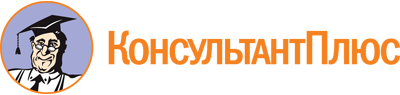 Постановление Правительства РБ от 11.11.2022 N 699
"Об утверждении Межведомственной программы Республики Бурятия профилактики ВИЧ-инфекции, в том числе в ключевых группах населения, и о признании утратившим силу постановления Правительства Республики Бурятия от 06.02.2019 N 29 "Об утверждении Межведомственной программы Республики Бурятия профилактики ВИЧ-инфекции, в том числе в ключевых группах населения"Документ предоставлен КонсультантПлюс

www.consultant.ru

Дата сохранения: 10.12.2022
 Сроки реализации Программы2023 - 2030 годыОтветственный исполнитель ПрограммыМинистерство здравоохранения Республики БурятияСоисполнители ПрограммыУправление Федеральной службы по надзору в сфере защиты прав потребителей и благополучия человека по Республике Бурятия (по согласованию)Соисполнители ПрограммыУправление Федеральной службы исполнения наказаний России по Республике Бурятия (по согласованию)Соисполнители ПрограммыМинистерство внутренних дел России по Республике Бурятия (Управление по вопросам миграции, Управление по контролю за оборотом наркотиков) (по согласованию)Соисполнители ПрограммыМинистерство образования и науки Республики БурятияСоисполнители ПрограммыМинистерство спорта и молодежной политики Республики БурятияСоисполнители ПрограммыМинистерство экономики Республики Бурятия (отдел государственного управления охраной труда)Соисполнители ПрограммыМинистерство социальной защиты населения Республики БурятияСоисполнители ПрограммыМинистерство культуры Республики БурятияЦели Программы и их значения по годам реализации:1. Снизить темпы распространения ВИЧ-инфекции на территории Республики Бурятия:Цели Программы и их значения по годам реализации:показатель заболеваемости ВИЧ-инфекцией, в т.ч. на территориях повышенного риска заражения ВИЧ-инфекцией:в 2023 году - 65,3 на 100 тысяч населения;в 2024 году - 62,0 на 100 тысяч населения;в 2025 году - 58,9 на 100 тысяч населения;в 2026 году - 56,0 на 100 тысяч населения;в 2027 году - 53,2 на 100 тысяч населения;в 2028 году - 50,5 на 100 тысяч населения;в 2029 году - 48,0 на 100 тысяч населения;в 2030 году - 45,6 на 100 тысяч населенияЦели Программы и их значения по годам реализации:показатель распространенности ВИЧ-инфекцией, в т.ч. на территориях повышенного риска заражения ВИЧ-инфекцией:в 2023 году - 1162,8 на 100 тысяч населения;в 2024 году - 1224,8 на 100 тысяч населения;в 2025 году - 1283,8 на 100 тысяч населения;в 2026 году - 1339,8 на 100 тысяч населения;в 2027 году - 1392,9 на 100 тысяч населения;в 2028 году - 1443,5 на 100 тысяч населения;в 2029 году - 1491,4 на 100 тысяч населения;в 2030 году - 1537,1 на 100 тысяч населенияЗадачи Программы:1. Повышение уровня информированности населения Республики Бурятия по вопросам ВИЧ-инфекции, а также формирование социальной среды, исключающей дискриминацию и стигматизацию по отношению к лицам с ВИЧ-инфекцией, путем:- разработки и внедрения межведомственных программ профилактики ВИЧ-инфекции среди населения, в том числе среди ключевых и уязвимых в отношении ВИЧ-инфекции групп населения, с привлечением к реализации общественных организаций и социально ориентированных некоммерческих организаций;- разработки и внедрения индивидуальных подходов и адресных программ профилактики ВИЧ-инфекции в каждом регионе с учетом уровня распространенности ВИЧ-инфекции в ключевых и уязвимых в отношении ВИЧ-инфекции группах населения, определяющих развитие эпидемического процесса, на межведомственной основе;- повышения уровня информированности врачей первичного звена здравоохранения по вопросам профилактики и диагностики ВИЧ-инфекции с целью выявления лиц с ВИЧ-инфекцией на ранних стадиях заболевания;- обеспечения охвата населения эффективным скринингом на ВИЧ-инфекцию в целях максимального выявления лиц с ВИЧ-инфекцией и дальнейшего предоставления им медицинской помощи.2. Обеспечение комплексного междисциплинарного подхода при диагностике, оказании медицинской помощи и социальной поддержки лиц с ВИЧ-инфекцией.3. Увеличение охвата антиретровирусной терапией лиц с ВИЧ-инфекцией и дальнейшее снижение риска передачи ВИЧ-инфекции от матери к ребенку.4. Предоставление социальной поддержки ВИЧ-инфицированным гражданам и членам их семей в соответствии с законодательством Российской Федерации, а также обеспечение высокого качества жизни детей с ВИЧ-инфекцией.5. Использование достижений науки и практики при проведении медицинской профилактики ВИЧ-инфекции и оказании медицинской помощи лицам с ВИЧ-инфекцией;совершенствование нормативно-правового регулирования и развитие международного сотрудничества по вопросам предупреждения распространения ВИЧ-инфекции.6. Совершенствование эпидемиологического контроля и надзора за распространением ВИЧ-инфекции в Российской Федерации на основе научно обоснованных подходов к проведению эпидемиологического мониторинга ВИЧ-инфекции.7. Совершенствование организации деятельности, материально-технического и кадрового обеспечения специализированных медицинских организаций, оказывающих медицинскую помощь лицам с ВИЧ-инфекциейNN п/пНаименование мероприятияОжидаемый результатЦелевые показатели эффективности реализации мероприятияЕдиницы измеренияФакт 2021 годЦелевые показателиЦелевые показателиЦелевые показателиЦелевые показателиЦелевые показателиЦелевые показателиЦелевые показателиЦелевые показателиОтветственные исполнителиNN п/пНаименование мероприятияОжидаемый результатЦелевые показатели эффективности реализации мероприятияЕдиницы измеренияФакт 2021 год2023 год2024 год2025 год2026 год2027 год2028 год2029 год2030 годОтветственные исполнители123456789101112131415Определение приоритетов и формирование условий для реализации профилактических мероприятий на территории Республики БурятияОпределение приоритетов и формирование условий для реализации профилактических мероприятий на территории Республики БурятияОпределение приоритетов и формирование условий для реализации профилактических мероприятий на территории Республики БурятияОпределение приоритетов и формирование условий для реализации профилактических мероприятий на территории Республики БурятияОпределение приоритетов и формирование условий для реализации профилактических мероприятий на территории Республики БурятияОпределение приоритетов и формирование условий для реализации профилактических мероприятий на территории Республики БурятияОпределение приоритетов и формирование условий для реализации профилактических мероприятий на территории Республики БурятияОпределение приоритетов и формирование условий для реализации профилактических мероприятий на территории Республики БурятияОпределение приоритетов и формирование условий для реализации профилактических мероприятий на территории Республики БурятияОпределение приоритетов и формирование условий для реализации профилактических мероприятий на территории Республики БурятияОпределение приоритетов и формирование условий для реализации профилактических мероприятий на территории Республики БурятияОпределение приоритетов и формирование условий для реализации профилактических мероприятий на территории Республики БурятияОпределение приоритетов и формирование условий для реализации профилактических мероприятий на территории Республики БурятияОпределение приоритетов и формирование условий для реализации профилактических мероприятий на территории Республики БурятияОпределение приоритетов и формирование условий для реализации профилактических мероприятий на территории Республики Бурятия1.Организация межведомственного взаимодействия по вопросам противодействия распространению ВИЧ-инфекцииРасширение взаимодействия всех заинтересованных служб и ведомств в рамках реализации мероприятий по профилактике ВИЧ-инфекции в ключевых группах населения в Республике БурятияЗаседания санитарно-противоэпидемических комиссий (СПЭК) при Правительстве Республики Бурятия, администрациях муниципальных образований и городских округов по вопросам предупреждения распространения ВИЧ-инфекции на территории Республики Бурятияединиц202020202020202020Заместитель Председателя Правительства Республики Бурятия, заместители глав муниципальных образований и городских округов по социальным вопросам (по согласованию), Управление Роспотребнадзора по Республике Бурятия (по согласованию), Министерство здравоохранения Республики Бурятия2.Проведение анализа эпидемиологической ситуации по ВИЧ-инфекции в разрезе административных территорийДана оценка основным эпидемиологическим показателям, определена структура заболеваемости ВИЧ-инфекцией (социальной, половозрастной и т.п.), структура путей передачи. Установлены территории повышенного риска заражения ВИЧ-инфекцией. Проведена оценка численности ключевых групп рискаДоля территорий в Республике Бурятия, отнесенных к территориям повышенного риска, охваченных услугами приближенного обследования населения на ВИЧ-инфекциюпроценты37,537,537,537,537,537,537,537,537,5Министерство здравоохранения Республики Бурятия, главный врач ГБУЗ "РЦПБС", главный внештатный специалист по ВИЧ-инфекции в Республике Бурятия2.1. Проведение анализа структуры заболеваемости ВИЧ-инфекцией (социальной, половозрастной и т.п.) и путей передачи ВИЧ-инфекции в Республике БурятияДана оценка основным эпидемиологическим показателям, определена структура заболеваемости ВИЧ-инфекцией (социальной, половозрастной и т.п.), структура путей передачи. Установлены территории повышенного риска заражения ВИЧ-инфекцией. Проведена оценка численности ключевых групп рискаОценочное число потребителей ПАВ на территории республикиединиц203320001950190018501800175017001650Главный врач ГБУЗ "РЦПБС", главный врач ГАУЗ "РНД МЗ РБ", главный внештатный специалист по ВИЧ-инфекции в Республике Бурятия2.1. Проведение анализа структуры заболеваемости ВИЧ-инфекцией (социальной, половозрастной и т.п.) и путей передачи ВИЧ-инфекции в Республике БурятияДана оценка основным эпидемиологическим показателям, определена структура заболеваемости ВИЧ-инфекцией (социальной, половозрастной и т.п.), структура путей передачи. Установлены территории повышенного риска заражения ВИЧ-инфекцией. Проведена оценка численности ключевых групп рискаОценочное число МСМ на территории республикиединиц252525282828303030Главный врач ГБУЗ "РЦПБС", главный внештатный специалист по ВИЧ-инфекции в Республике Бурятия2.2. Проведение анализа эффективности скрининга на ВИЧ-инфекцию в Республике БурятияДана оценка основным эпидемиологическим показателям, определена структура заболеваемости ВИЧ-инфекцией (социальной, половозрастной и т.п.), структура путей передачи. Установлены территории повышенного риска заражения ВИЧ-инфекцией. Проведена оценка численности ключевых групп рискаОценочное число СР на территории республикиединиц150200220240260280300320340Главный врач ГБУЗ "РЦПБС", главный внештатный специалист по ВИЧ-инфекции в Республике Бурятия3.Организация материально-технического и кадрового обеспечения, включая модернизацию устаревшего оборудования и подготовку специалистов для медицинских организаций, оказывающих медицинскую помощь при заболевании, вызываемом ВИЧУкрепление материально-технической базы, увеличение количества медицинских специалистов в МО, оказывающих МП больным ВИЧ-инфекцией.Снижение дефицита медицинских кадров в медицинских организациях, оказывающих медицинскую помощь при заболевании, вызываемом ВИЧ, повышение компетентности медицинских работников МО по вопросам диагностики, лечения и профилактики ВИЧ-инфекцииМинистерство здравоохранения Республики Бурятия, главный врач ГБУЗ "РЦПБС", руководители медицинских организаций, главный внештатный специалист по ВИЧ-инфекции в Республике Бурятия3.1. Оснащение медицинских организаций, оказывающих медицинскую помощь больным ВИЧ-инфекцией, достаточными материально-техническими ресурсами и оборудованием для оказания медицинской помощиУкрепление материально-технической базы, увеличение количества медицинских специалистов в МО, оказывающих МП больным ВИЧ-инфекцией.Снижение дефицита медицинских кадров в медицинских организациях, оказывающих медицинскую помощь при заболевании, вызываемом ВИЧ, повышение компетентности медицинских работников МО по вопросам диагностики, лечения и профилактики ВИЧ-инфекцииОснащенность медицинским оборудованием в соответствии с действующим Порядком оказания медицинской помощи больным ВИЧ-инфекциейпроцент100100100100100100100100100Министерство здравоохранения Республики Бурятия, главный врач ГБУЗ "РЦПБС", руководители медицинских организаций, главный внештатный специалист по ВИЧ-инфекции в Республике Бурятия3.2. Привлечение молодых специалистов с заключением договора о целевом обученииУкрепление материально-технической базы, увеличение количества медицинских специалистов в МО, оказывающих МП больным ВИЧ-инфекцией.Снижение дефицита медицинских кадров в медицинских организациях, оказывающих медицинскую помощь при заболевании, вызываемом ВИЧ, повышение компетентности медицинских работников МО по вопросам диагностики, лечения и профилактики ВИЧ-инфекцииКоличество заключенных договоров о целевом обучениичеловек111111111Министерство здравоохранения Республики Бурятия, главный врач ГБУЗ "РЦПБС", руководители медицинских организаций, главный внештатный специалист по ВИЧ-инфекции в Республике Бурятия3.3. Подготовка медицинских работников медицинских организаций республики, в т.ч. с использованием дистанционных форм обученияУкрепление материально-технической базы, увеличение количества медицинских специалистов в МО, оказывающих МП больным ВИЧ-инфекцией.Снижение дефицита медицинских кадров в медицинских организациях, оказывающих медицинскую помощь при заболевании, вызываемом ВИЧ, повышение компетентности медицинских работников МО по вопросам диагностики, лечения и профилактики ВИЧ-инфекцииЧисло медицинских работников, прошедших подготовку по вопросам профилактики ВИЧ-инфекции за отчетный периодчеловек330934003500350035003600360037003700Министерство здравоохранения Республики Бурятия, главный врач ГБУЗ "РЦПБС", руководители медицинских организаций, главный внештатный специалист по ВИЧ-инфекции в Республике Бурятия4.Формирование условий для участия СОНКО в реализации мероприятий по профилактике ВИЧ-инфекции в ключевых группах населенияРасширение участия СОНКО в реализации мероприятий по профилактике ВИЧ-инфекции в ключевых группах населенияЧисло заключенных контрактов, договоров, соглашений с СОНКОединиц111111111Министерство здравоохранения Республики Бурятия, главный врач ГБУЗ "РЦПБС"4.Формирование условий для участия СОНКО в реализации мероприятий по профилактике ВИЧ-инфекции в ключевых группах населенияРасширение участия СОНКО в реализации мероприятий по профилактике ВИЧ-инфекции в ключевых группах населенияКоличество СОНКО, осуществляющих деятельность по предупреждению распространения ВИЧ-инфекции на территории Республики Бурятияединиц111111111Министерство здравоохранения Республики Бурятия, главный врач ГБУЗ "РЦПБС"Комплекс мер, направленных на профилактику и раннее выявление ВИЧ-инфекции, в том числе среди ключевых групп населенияКомплекс мер, направленных на профилактику и раннее выявление ВИЧ-инфекции, в том числе среди ключевых групп населенияКомплекс мер, направленных на профилактику и раннее выявление ВИЧ-инфекции, в том числе среди ключевых групп населенияКомплекс мер, направленных на профилактику и раннее выявление ВИЧ-инфекции, в том числе среди ключевых групп населенияКомплекс мер, направленных на профилактику и раннее выявление ВИЧ-инфекции, в том числе среди ключевых групп населенияКомплекс мер, направленных на профилактику и раннее выявление ВИЧ-инфекции, в том числе среди ключевых групп населенияКомплекс мер, направленных на профилактику и раннее выявление ВИЧ-инфекции, в том числе среди ключевых групп населенияКомплекс мер, направленных на профилактику и раннее выявление ВИЧ-инфекции, в том числе среди ключевых групп населенияКомплекс мер, направленных на профилактику и раннее выявление ВИЧ-инфекции, в том числе среди ключевых групп населенияКомплекс мер, направленных на профилактику и раннее выявление ВИЧ-инфекции, в том числе среди ключевых групп населенияКомплекс мер, направленных на профилактику и раннее выявление ВИЧ-инфекции, в том числе среди ключевых групп населенияКомплекс мер, направленных на профилактику и раннее выявление ВИЧ-инфекции, в том числе среди ключевых групп населенияКомплекс мер, направленных на профилактику и раннее выявление ВИЧ-инфекции, в том числе среди ключевых групп населенияКомплекс мер, направленных на профилактику и раннее выявление ВИЧ-инфекции, в том числе среди ключевых групп населенияКомплекс мер, направленных на профилактику и раннее выявление ВИЧ-инфекции, в том числе среди ключевых групп населения5.Расширение охвата медицинским освидетельствованием на ВИЧ-инфекцию населения Республики Бурятия, включая ключевые и уязвимые в отношении ВИЧ-инфекции группы населения, в том числе с применением выездных форм работы для охвата населения, проживающего в удаленных населенных пунктах, в целях повышения приверженности к диспансерному наблюдению и лечению ВИЧ-инфекцииУвеличение охвата скринингом населения на ВИЧ-инфекцию.Повышение выявляемости ВИЧ-инфекции на ранних стадияхОхват медицинским освидетельствованием на ВИЧ-инфекцию населения республикипроценты29,23233343536373839Министерство здравоохранения Республики Бурятия, главный врач БУЗ "РЦПБС", главный внештатный специалист по ВИЧ-инфекции в Республике Бурятия, руководители медицинских организаций1. Организация мобильных и выездных форм работы (аутрич-работы за пределами медицинских организаций) по консультированию и добровольному медицинскому освидетельствованию на ВИЧ-инфекцию в соответствии с планом по повышению доступности обследования населения на ВИЧ-инфекциюПовышение доступности обследования населения на ВИЧ-инфекциюНаличие плана-графика выездных мероприятий по консультированию и добровольному медицинскому освидетельствованию на ВИЧ-инфекциюда/нетдададададададададаМинистерство здравоохранения Республики Бурятия, главный врач ГБУЗ "РЦПБС", главный внештатный специалист по ВИЧ-инфекции в Республике Бурятия, руководители медицинских организаций1. Организация мобильных и выездных форм работы (аутрич-работы за пределами медицинских организаций) по консультированию и добровольному медицинскому освидетельствованию на ВИЧ-инфекцию в соответствии с планом по повышению доступности обследования населения на ВИЧ-инфекциюПовышение доступности обследования населения на ВИЧ-инфекциюЧисло мобильных пунктовединиц111111111Министерство здравоохранения Республики Бурятия, главный врач ГБУЗ "РЦПБС", главный внештатный специалист по ВИЧ-инфекции в Республике Бурятия, руководители медицинских организаций6.Проведение информационно-просветительской кампании по вопросам ВИЧ-инфекции и ассоциированных с ней заболеваний на основе межведомственного взаимодействия, в том числе с привлечением социально ориентированных некоммерческих организацийРост числа обратившихся в медицинские организации с целью добровольно го обследования на ВИЧ-инфекцию и ассоциированных с ней заболеваний. Изменение рискованного в отношении заражения вирусом иммунодефицита человека поведенияПроведение широкомасштабной информационной кампании по профилактике ВИЧ-инфекцииколичество111111111Министерство здравоохранения Республики Бурятия, Управление Роспотребнадзора по Республике Бурятия (по согласованию), Министерство экономики Республики Бурятия, Министерство образования и науки Республики Бурятия, Министерство культуры Республики Бурятия, МВД по Республике Бурятия (по согласованию), Министерство социальной защиты населения Республики Бурятия, главный врач ГБУЗ "РЦПБС", главный внештатный специалист по ВИЧ-инфекции в Республике Бурятия, руководители медицинских организаций6.1. Организация информационно-просветительских мероприятий для работодателей и работников по вопросам профилактики ВИЧ-инфекции на рабочих местах с расширением охвата работающего населения в целях недопущения стигматизации и дискриминации в отношении людей, живущих с ВИЧ-инфекциейУвеличение количества обратившихся в медицинские организации с целью добровольного обследования на ВИЧ-инфекцию и ассоциированных с ней заболеванийНаличие плана мероприятий по профилактике ВИЧ-инфекциида/нетдададададададададаМинистерство здравоохранения Республики Бурятия, Управление Роспотребнадзора по Республике Бурятия (по согласованию), Министерство экономики Республики Бурятия, Министерство образования и науки Республики Бурятия, Министерство культуры Республики Бурятия, МВД по Республике Бурятия (по согласованию), Министерство социальной защиты населения Республики Бурятия, главный врач ГБУЗ "РЦПБС", главный внештатный специалист по ВИЧ-инфекции в Республике Бурятия, руководители медицинских организаций6.1. Организация информационно-просветительских мероприятий для работодателей и работников по вопросам профилактики ВИЧ-инфекции на рабочих местах с расширением охвата работающего населения в целях недопущения стигматизации и дискриминации в отношении людей, живущих с ВИЧ-инфекциейУвеличение количества обратившихся в медицинские организации с целью добровольного обследования на ВИЧ-инфекцию и ассоциированных с ней заболеванийЧисло лиц из организованных коллективов, охваченных санитарно-просветительскими мероприятиями по вопросам ВИЧ-инфекции и обследованием на ВИЧ-инфекциючеловек500050005000500050005000500050005000Министерство здравоохранения Республики Бурятия, Управление Роспотребнадзора по Республике Бурятия (по согласованию), Министерство экономики Республики Бурятия, Министерство образования и науки Республики Бурятия, Министерство культуры Республики Бурятия, МВД по Республике Бурятия (по согласованию), Министерство социальной защиты населения Республики Бурятия, главный врач ГБУЗ "РЦПБС", главный внештатный специалист по ВИЧ-инфекции в Республике Бурятия, руководители медицинских организаций6.2. Организация и проведение мероприятий по профилактике ВИЧ для населения (акции, беседы, лекции, семинары-тренинги, деловые игры)Увеличение количества обратившихся в медицинские организации с целью добровольного обследования на ВИЧ-инфекцию и ассоциированных с ней заболеванийКоличество мероприятий по профилактике ВИЧ для населенияединицы338338338338340340340340340Министерство здравоохранения Республики Бурятия, Управление Роспотребнадзора по Республике Бурятия (по согласованию), Министерство экономики Республики Бурятия, Министерство образования и науки Республики Бурятия, Министерство культуры Республики Бурятия, МВД по Республике Бурятия (по согласованию), Министерство социальной защиты населения Республики Бурятия, главный врач ГБУЗ "РЦПБС", главный внештатный специалист по ВИЧ-инфекции в Республике Бурятия, руководители медицинских организаций6.3. Разработка, издание, распространение санитарно-просветительских материалов для населения (буклеты, памятки, плакаты, методические пособия, средства наружной рекламы)Увеличение количества обратившихся в медицинские организации с целью добровольного обследования на ВИЧ-инфекцию и ассоциированных с ней заболеванийКоличество тиражированных санитарно-просветительских материалов для населенияединицы160001600016000160001600018000180001800018000Министерство здравоохранения Республики Бурятия, Управление Роспотребнадзора по Республике Бурятия (по согласованию), Министерство экономики Республики Бурятия, Министерство образования и науки Республики Бурятия, Министерство культуры Республики Бурятия, МВД по Республике Бурятия (по согласованию), Министерство социальной защиты населения Республики Бурятия, главный врач ГБУЗ "РЦПБС", главный внештатный специалист по ВИЧ-инфекции в Республике Бурятия, руководители медицинских организаций7.Поддержка и развитие региональных волонтерских программ по вопросам профилактики ВИЧ-инфекции, в том числе с привлечением социально ориентированных некоммерческих организацийУвеличение количества волонтеров подготовленных и обученных по программам профилактики ВИЧ-инфекцииЧисло региональных волонтерских программ по профилактике ВИЧ-инфекции в субъекте Российской Федерацииколичество111111111Министерство здравоохранения Республики Бурятия, Министерство образования и науки Республики Бурятия, главный врач ГБУЗ "РЦПБС", руководители медицинских организаций, главный внештатный специалист по ВИЧ-инфекции в Республике Бурятия7.Поддержка и развитие региональных волонтерских программ по вопросам профилактики ВИЧ-инфекции, в том числе с привлечением социально ориентированных некоммерческих организацийУвеличение количества волонтеров подготовленных и обученных по программам профилактики ВИЧ-инфекцииЧисло волонтеров, подготовленных и обученных по программам профилактики ВИЧ-инфекцииколичество249250250250250250250250250Министерство здравоохранения Республики Бурятия, Министерство образования и науки Республики Бурятия, главный врач ГБУЗ "РЦПБС", руководители медицинских организаций, главный внештатный специалист по ВИЧ-инфекции в Республике Бурятия8.Организация работы по выявлению и профилактике ВИЧ-инфекции среди ключевых групп населенияУвеличение числа обследованных на ВИЧ-инфекцию среди ключевых групп населенияНаличие плана мероприятий по профилактике ВИЧ-инфекциида/нетдададададададададаМинистерство здравоохранения Республики Бурятия, УФСИН России по Республике Бурятия (по согласованию), МВД по Республике Бурятия (по согласованию), главный врач ГБУЗ "РЦПБС", главный врач ГАУЗ "РНД МЗ РБ", руководители медицинских организаций, главный внештатный специалист по ВИЧ-инфекции в Республике Бурятия8.1. Проведение мероприятий по профилактике ВИЧ-инфекции среди ПАВ, СР, МСМ (акции, лекции, семинары-тренинги, обеспечение информационно-просветительскими материалами)Увеличение числа обследованных на ВИЧ-инфекцию среди ключевых групп населенияКоличество проведенных мероприятий по профилактике ВИЧ-инфекцииединицы333333333Министерство здравоохранения Республики Бурятия, УФСИН России по Республике Бурятия (по согласованию), МВД по Республике Бурятия (по согласованию), главный врач ГБУЗ "РЦПБС", главный врач ГАУЗ "РНД МЗ РБ", руководители медицинских организаций, главный внештатный специалист по ВИЧ-инфекции в Республике Бурятия8.2. Проведение мероприятий по профилактике ВИЧ-инфекции среди осужденных и лиц, содержащихся под стражей (лекции, семинары-тренинги, обеспечение информационно-просветительскими материалами)Увеличение числа обследованных на ВИЧ-инфекцию среди ключевых групп населенияКоличество проведенных мероприятий по профилактике ВИЧ-инфекцииединицы555555555Министерство здравоохранения Республики Бурятия, УФСИН России по Республике Бурятия (по согласованию), МВД по Республике Бурятия (по согласованию), главный врач ГБУЗ "РЦПБС", главный врач ГАУЗ "РНД МЗ РБ", руководители медицинских организаций, главный внештатный специалист по ВИЧ-инфекции в Республике Бурятия8.3. Проведение мероприятий по профилактике ВИЧ-инфекции среди мигрантов (профилактические беседы, обеспечение информационно-просветительскими материалами на китайском, узбекском и т.д. языках)Увеличение числа обследованных на ВИЧ-инфекцию среди ключевых групп населенияКоличество проведенных мероприятий по профилактике ВИЧ-инфекцииединицы333333333Министерство здравоохранения Республики Бурятия, УФСИН России по Республике Бурятия (по согласованию), МВД по Республике Бурятия (по согласованию), главный врач ГБУЗ "РЦПБС", главный врач ГАУЗ "РНД МЗ РБ", руководители медицинских организаций, главный внештатный специалист по ВИЧ-инфекции в Республике БурятияКомплекс мер, направленных на повышение доступности антиретровирусной терапии и расширение охвата антиретровирусной терапией лиц с ВИЧ-инфекциейКомплекс мер, направленных на повышение доступности антиретровирусной терапии и расширение охвата антиретровирусной терапией лиц с ВИЧ-инфекциейКомплекс мер, направленных на повышение доступности антиретровирусной терапии и расширение охвата антиретровирусной терапией лиц с ВИЧ-инфекциейКомплекс мер, направленных на повышение доступности антиретровирусной терапии и расширение охвата антиретровирусной терапией лиц с ВИЧ-инфекциейКомплекс мер, направленных на повышение доступности антиретровирусной терапии и расширение охвата антиретровирусной терапией лиц с ВИЧ-инфекциейКомплекс мер, направленных на повышение доступности антиретровирусной терапии и расширение охвата антиретровирусной терапией лиц с ВИЧ-инфекциейКомплекс мер, направленных на повышение доступности антиретровирусной терапии и расширение охвата антиретровирусной терапией лиц с ВИЧ-инфекциейКомплекс мер, направленных на повышение доступности антиретровирусной терапии и расширение охвата антиретровирусной терапией лиц с ВИЧ-инфекциейКомплекс мер, направленных на повышение доступности антиретровирусной терапии и расширение охвата антиретровирусной терапией лиц с ВИЧ-инфекциейКомплекс мер, направленных на повышение доступности антиретровирусной терапии и расширение охвата антиретровирусной терапией лиц с ВИЧ-инфекциейКомплекс мер, направленных на повышение доступности антиретровирусной терапии и расширение охвата антиретровирусной терапией лиц с ВИЧ-инфекциейКомплекс мер, направленных на повышение доступности антиретровирусной терапии и расширение охвата антиретровирусной терапией лиц с ВИЧ-инфекциейКомплекс мер, направленных на повышение доступности антиретровирусной терапии и расширение охвата антиретровирусной терапией лиц с ВИЧ-инфекциейКомплекс мер, направленных на повышение доступности антиретровирусной терапии и расширение охвата антиретровирусной терапией лиц с ВИЧ-инфекциейКомплекс мер, направленных на повышение доступности антиретровирусной терапии и расширение охвата антиретровирусной терапией лиц с ВИЧ-инфекцией9.Совершенствование организации деятельности медицинских организаций, оказывающих медицинскую помощь больным ВИЧ-инфекцией, а также в сочетании с другими инфекциями (туберкулез, вирусные гепатиты B и C)Внедрение алгоритма взаимодействия при оказании медицинской помощи больным ВИЧ-инфекцией в медицинских организациях Республики БурятияУтвержденный нормативный документда/нетДаДаДаДаДаДаДаДаДаМинистерство здравоохранения Республики Бурятия, главный врач ГБУЗ "РЦПБС", руководители медицинских организаций, главный внештатный специалист по ВИЧ-инфекции в Республике Бурятия1. Мероприятия по профилактике внутрибольничного и профессионального заражения ВИЧ-инфекциейДоля лиц, подвергшихся риску заражения ВИЧ-инфекцией, получивших превентивную химиопрофилактику, от общего числа лиц, подвергшихся риску заражения ВИЧ-инфекциейпроценты9090909090909090902. Организация оказания медицинской помощи лицам с ВИЧ-инфекцией, повышение доступности антиретровирусной терапии в условиях приближенного обследования населения на ВИЧ-инфекцию, формирование приверженности к диспансерному наблюдению и лечениюПовышение доли лиц с ВИЧ-инфекцией, состоящих под диспансерным наблюдением. Увеличение охвата антиретровирусной терапией лиц с ВИЧ-инфекцией. Обеспечение охвата антиретровирусной терапией лиц с выраженными стадиями ВИЧ-инфекции и/или с количеством CD4 <= 350 клеток/мл. Снижение доли умерших от заболеваний, связанных со СПИДом, от общего числа умерших лиц с ВИЧ-инфекцией не менее чем до 30%. Повышение приверженности лиц к добровольному обследованию на ВИЧ-инфекцию, а при ее выявлении к диспансерному наблюдению и лечениюДоля лиц с ВИЧ-инфекцией, получающих антиретровирусную терапию, в общем числе лиц с ВИЧ-инфекцией, сведения о которых внесены в Федеральный регистр лиц, инфицированных вирусом иммунодефицита человекапроценты80,084,087,090,091,092,093,094,095,02. Организация оказания медицинской помощи лицам с ВИЧ-инфекцией, повышение доступности антиретровирусной терапии в условиях приближенного обследования населения на ВИЧ-инфекцию, формирование приверженности к диспансерному наблюдению и лечениюПовышение доли лиц с ВИЧ-инфекцией, состоящих под диспансерным наблюдением. Увеличение охвата антиретровирусной терапией лиц с ВИЧ-инфекцией. Обеспечение охвата антиретровирусной терапией лиц с выраженными стадиями ВИЧ-инфекции и/или с количеством CD4 <= 350 клеток/мл. Снижение доли умерших от заболеваний, связанных со СПИДом, от общего числа умерших лиц с ВИЧ-инфекцией не менее чем до 30%. Повышение приверженности лиц к добровольному обследованию на ВИЧ-инфекцию, а при ее выявлении к диспансерному наблюдению и лечениюДоля детей (0 - 17 лет), больных ВИЧ-инфекцией, получающих антиретровирусную терапию, из общего числа детей (0 - 17 лет) с ВИЧ-инфекциейпроценты1001001001001001001001001003. Организация мероприятий по профилактике вертикального пути передачи ВИЧ-инфекции от матери ребенкуПовышение доли лиц с ВИЧ-инфекцией, состоящих под диспансерным наблюдением. Увеличение охвата антиретровирусной терапией лиц с ВИЧ-инфекцией. Обеспечение охвата антиретровирусной терапией лиц с выраженными стадиями ВИЧ-инфекции и/или с количеством CD4 <= 350 клеток/мл. Снижение доли умерших от заболеваний, связанных со СПИДом, от общего числа умерших лиц с ВИЧ-инфекцией не менее чем до 30%. Повышение приверженности лиц к добровольному обследованию на ВИЧ-инфекцию, а при ее выявлении к диспансерному наблюдению и лечениюПроведение химиопрофилактики передачи ВИЧ-инфекции от матери к ребенку во время беременностипроценты94,595,695,89696,296,496,696,8973. Организация мероприятий по профилактике вертикального пути передачи ВИЧ-инфекции от матери ребенкуПовышение доли лиц с ВИЧ-инфекцией, состоящих под диспансерным наблюдением. Увеличение охвата антиретровирусной терапией лиц с ВИЧ-инфекцией. Обеспечение охвата антиретровирусной терапией лиц с выраженными стадиями ВИЧ-инфекции и/или с количеством CD4 <= 350 клеток/мл. Снижение доли умерших от заболеваний, связанных со СПИДом, от общего числа умерших лиц с ВИЧ-инфекцией не менее чем до 30%. Повышение приверженности лиц к добровольному обследованию на ВИЧ-инфекцию, а при ее выявлении к диспансерному наблюдению и лечениюПроведение химиопрофилактики передачи ВИЧ-инфекции от матери к ребенку во время родовпроценты97,395,996,296,596,897,197,497,7983. Организация мероприятий по профилактике вертикального пути передачи ВИЧ-инфекции от матери ребенкуПовышение доли лиц с ВИЧ-инфекцией, состоящих под диспансерным наблюдением. Увеличение охвата антиретровирусной терапией лиц с ВИЧ-инфекцией. Обеспечение охвата антиретровирусной терапией лиц с выраженными стадиями ВИЧ-инфекции и/или с количеством CD4 <= 350 клеток/мл. Снижение доли умерших от заболеваний, связанных со СПИДом, от общего числа умерших лиц с ВИЧ-инфекцией не менее чем до 30%. Повышение приверженности лиц к добровольному обследованию на ВИЧ-инфекцию, а при ее выявлении к диспансерному наблюдению и лечениюПроведение химиопрофилактики передачи ВИЧ-инфекции от матери к новорожденномупроценты10099,399,499,599,699,799,899,999,94. Оказание паллиативной медицинской помощи больным ВИЧ-инфекциейПовышение доли лиц с ВИЧ-инфекцией, состоящих под диспансерным наблюдением. Увеличение охвата антиретровирусной терапией лиц с ВИЧ-инфекцией. Обеспечение охвата антиретровирусной терапией лиц с выраженными стадиями ВИЧ-инфекции и/или с количеством CD4 <= 350 клеток/мл. Снижение доли умерших от заболеваний, связанных со СПИДом, от общего числа умерших лиц с ВИЧ-инфекцией не менее чем до 30%. Повышение приверженности лиц к добровольному обследованию на ВИЧ-инфекцию, а при ее выявлении к диспансерному наблюдению и лечениюДоля пациентов, охваченных паллиативной медицинской помощью, от нуждающихсяпроценты1001001001001001001001001005. Составление заявки на антиретровирусные препараты и вирусные гепатиты B и C с учетом актуальных статистических данных, включая распространенность резистентности ВИЧПовышение доли лиц с ВИЧ-инфекцией, состоящих под диспансерным наблюдением. Увеличение охвата антиретровирусной терапией лиц с ВИЧ-инфекцией. Обеспечение охвата антиретровирусной терапией лиц с выраженными стадиями ВИЧ-инфекции и/или с количеством CD4 <= 350 клеток/мл. Снижение доли умерших от заболеваний, связанных со СПИДом, от общего числа умерших лиц с ВИЧ-инфекцией не менее чем до 30%. Повышение приверженности лиц к добровольному обследованию на ВИЧ-инфекцию, а при ее выявлении к диспансерному наблюдению и лечениюСвоевременное направление заявкида/нетдадададададададада6. Закуп диагностических тест-систем для мониторинга эффективности лечения ВИЧ-инфекцииПовышение доли лиц с ВИЧ-инфекцией, состоящих под диспансерным наблюдением. Увеличение охвата антиретровирусной терапией лиц с ВИЧ-инфекцией. Обеспечение охвата антиретровирусной терапией лиц с выраженными стадиями ВИЧ-инфекции и/или с количеством CD4 <= 350 клеток/мл. Снижение доли умерших от заболеваний, связанных со СПИДом, от общего числа умерших лиц с ВИЧ-инфекцией не менее чем до 30%. Повышение приверженности лиц к добровольному обследованию на ВИЧ-инфекцию, а при ее выявлении к диспансерному наблюдению и лечениюОбеспечение тест-системами для проведения мониторинга эффективности лечения ВИЧ-инфекциипроценты1001001001001001001001001008. Обеспечение учреждений родовспоможения республики тест-системами для проведения экспресс-диагностики ВИЧ-инфекции у беременных женщинПовышение доли лиц с ВИЧ-инфекцией, состоящих под диспансерным наблюдением. Увеличение охвата антиретровирусной терапией лиц с ВИЧ-инфекцией. Обеспечение охвата антиретровирусной терапией лиц с выраженными стадиями ВИЧ-инфекции и/или с количеством CD4 <= 350 клеток/мл. Снижение доли умерших от заболеваний, связанных со СПИДом, от общего числа умерших лиц с ВИЧ-инфекцией не менее чем до 30%. Повышение приверженности лиц к добровольному обследованию на ВИЧ-инфекцию, а при ее выявлении к диспансерному наблюдению и лечениюКоличество закупленных тест-системединиц15001500150015001500150015001500150010.Повышение качества оказания медицинской помощи лицам с ВИЧ-инфекцией и повышение доступности антиретровирусной терапии среди ключевых групп населенияУвеличение охвата диспансерным наблюдением и антиретровирусной терапией представителей ключевых групп населения. Обеспечение охвата антиретровирусной терапией представителей ключевых групп населения с выраженными стадиями ВИЧ-инфекции или с количеством CD4 <= 350 клеток/мл не менее 90%Охват представителей ключевых групп с ВИЧ-инфекцией диспансерным наблюдением, из них:Министерство здравоохранения Республики Бурятия, УФСИН России по Республике Бурятия (по согласованию), главный врач ГБУЗ "РЦПБС", руководители медицинских организаций, главный внештатный специалист по ВИЧ-инфекции в Республике Бурятия10.Повышение качества оказания медицинской помощи лицам с ВИЧ-инфекцией и повышение доступности антиретровирусной терапии среди ключевых групп населенияУвеличение охвата диспансерным наблюдением и антиретровирусной терапией представителей ключевых групп населения. Обеспечение охвата антиретровирусной терапией представителей ключевых групп населения с выраженными стадиями ВИЧ-инфекции или с количеством CD4 <= 350 клеток/мл не менее 90%Доля потребителей ПАВпроценты90,591,091,592,092,593,093,594,094,5Министерство здравоохранения Республики Бурятия, УФСИН России по Республике Бурятия (по согласованию), главный врач ГБУЗ "РЦПБС", руководители медицинских организаций, главный внештатный специалист по ВИЧ-инфекции в Республике Бурятия10.1. Своевременное назначение антиретровирусной терапии с учетом клинико-лабораторных данных, вторичных и сопутствующих заболеваний в соответствии с действующими стандартами и согласно клиническим протоколам.2. Регулярный обмен информацией по ВИЧ-инфицированным лицам, освобождающимся из МЛС, для их своевременной постановки на диспансерный учетУвеличение охвата диспансерным наблюдением и антиретровирусной терапией представителей ключевых групп населения. Обеспечение охвата антиретровирусной терапией представителей ключевых групп населения с выраженными стадиями ВИЧ-инфекции или с количеством CD4 <= 350 клеток/мл не менее 90%Доля МСМпроценты90,591,091,592,092,593,093,594,094,5Министерство здравоохранения Республики Бурятия, УФСИН России по Республике Бурятия (по согласованию), главный врач ГБУЗ "РЦПБС", руководители медицинских организаций, главный внештатный специалист по ВИЧ-инфекции в Республике Бурятия10.1. Своевременное назначение антиретровирусной терапии с учетом клинико-лабораторных данных, вторичных и сопутствующих заболеваний в соответствии с действующими стандартами и согласно клиническим протоколам.2. Регулярный обмен информацией по ВИЧ-инфицированным лицам, освобождающимся из МЛС, для их своевременной постановки на диспансерный учетУвеличение охвата диспансерным наблюдением и антиретровирусной терапией представителей ключевых групп населения. Обеспечение охвата антиретровирусной терапией представителей ключевых групп населения с выраженными стадиями ВИЧ-инфекции или с количеством CD4 <= 350 клеток/мл не менее 90%Доля СРпроценты90,591,091,592,092,593,093,594,094,5Министерство здравоохранения Республики Бурятия, УФСИН России по Республике Бурятия (по согласованию), главный врач ГБУЗ "РЦПБС", руководители медицинских организаций, главный внештатный специалист по ВИЧ-инфекции в Республике Бурятия10.1. Своевременное назначение антиретровирусной терапии с учетом клинико-лабораторных данных, вторичных и сопутствующих заболеваний в соответствии с действующими стандартами и согласно клиническим протоколам.2. Регулярный обмен информацией по ВИЧ-инфицированным лицам, освобождающимся из МЛС, для их своевременной постановки на диспансерный учетУвеличение охвата диспансерным наблюдением и антиретровирусной терапией представителей ключевых групп населения. Обеспечение охвата антиретровирусной терапией представителей ключевых групп населения с выраженными стадиями ВИЧ-инфекции или с количеством CD4 <= 350 клеток/мл не менее 90%Доля лиц, освободившихся из МЛСпроценты9090,591,091,592,092,394,094,595,0Министерство здравоохранения Республики Бурятия, УФСИН России по Республике Бурятия (по согласованию), главный врач ГБУЗ "РЦПБС", руководители медицинских организаций, главный внештатный специалист по ВИЧ-инфекции в Республике Бурятия10.1. Своевременное назначение антиретровирусной терапии с учетом клинико-лабораторных данных, вторичных и сопутствующих заболеваний в соответствии с действующими стандартами и согласно клиническим протоколам.2. Регулярный обмен информацией по ВИЧ-инфицированным лицам, освобождающимся из МЛС, для их своевременной постановки на диспансерный учетУвеличение охвата диспансерным наблюдением и антиретровирусной терапией представителей ключевых групп населения. Обеспечение охвата антиретровирусной терапией представителей ключевых групп населения с выраженными стадиями ВИЧ-инфекции или с количеством CD4 <= 350 клеток/мл не менее 90%Доля представителей ключевых групп населения с ВИЧ-инфекцией с выраженными стадиями ВИЧ-инфекции или с количеством CD4 <= 350 клеток/мл, получающих антиретровирусную терапию, от данной категории пациентов с ВИЧ-инфекцией, состоящих под диспансерным наблюдением, из них:Министерство здравоохранения Республики Бурятия, УФСИН России по Республике Бурятия (по согласованию), главный врач ГБУЗ "РЦПБС", руководители медицинских организаций, главный внештатный специалист по ВИЧ-инфекции в Республике Бурятия10.1. Своевременное назначение антиретровирусной терапии с учетом клинико-лабораторных данных, вторичных и сопутствующих заболеваний в соответствии с действующими стандартами и согласно клиническим протоколам.2. Регулярный обмен информацией по ВИЧ-инфицированным лицам, освобождающимся из МЛС, для их своевременной постановки на диспансерный учетУвеличение охвата диспансерным наблюдением и антиретровирусной терапией представителей ключевых групп населения. Обеспечение охвата антиретровирусной терапией представителей ключевых групп населения с выраженными стадиями ВИЧ-инфекции или с количеством CD4 <= 350 клеток/мл не менее 90%Доля потребителей ПАВпроценты909090909090909090Министерство здравоохранения Республики Бурятия, УФСИН России по Республике Бурятия (по согласованию), главный врач ГБУЗ "РЦПБС", руководители медицинских организаций, главный внештатный специалист по ВИЧ-инфекции в Республике Бурятия10.1. Своевременное назначение антиретровирусной терапии с учетом клинико-лабораторных данных, вторичных и сопутствующих заболеваний в соответствии с действующими стандартами и согласно клиническим протоколам.2. Регулярный обмен информацией по ВИЧ-инфицированным лицам, освобождающимся из МЛС, для их своевременной постановки на диспансерный учетУвеличение охвата диспансерным наблюдением и антиретровирусной терапией представителей ключевых групп населения. Обеспечение охвата антиретровирусной терапией представителей ключевых групп населения с выраженными стадиями ВИЧ-инфекции или с количеством CD4 <= 350 клеток/мл не менее 90%Доля МСМпроценты909090909090909090Министерство здравоохранения Республики Бурятия, УФСИН России по Республике Бурятия (по согласованию), главный врач ГБУЗ "РЦПБС", руководители медицинских организаций, главный внештатный специалист по ВИЧ-инфекции в Республике Бурятия10.1. Своевременное назначение антиретровирусной терапии с учетом клинико-лабораторных данных, вторичных и сопутствующих заболеваний в соответствии с действующими стандартами и согласно клиническим протоколам.2. Регулярный обмен информацией по ВИЧ-инфицированным лицам, освобождающимся из МЛС, для их своевременной постановки на диспансерный учетУвеличение охвата диспансерным наблюдением и антиретровирусной терапией представителей ключевых групп населения. Обеспечение охвата антиретровирусной терапией представителей ключевых групп населения с выраженными стадиями ВИЧ-инфекции или с количеством CD4 <= 350 клеток/мл не менее 90%Доля СРпроценты909090909090909090Министерство здравоохранения Республики Бурятия, УФСИН России по Республике Бурятия (по согласованию), главный врач ГБУЗ "РЦПБС", руководители медицинских организаций, главный внештатный специалист по ВИЧ-инфекции в Республике Бурятия10.1. Своевременное назначение антиретровирусной терапии с учетом клинико-лабораторных данных, вторичных и сопутствующих заболеваний в соответствии с действующими стандартами и согласно клиническим протоколам.2. Регулярный обмен информацией по ВИЧ-инфицированным лицам, освобождающимся из МЛС, для их своевременной постановки на диспансерный учетУвеличение охвата диспансерным наблюдением и антиретровирусной терапией представителей ключевых групп населения. Обеспечение охвата антиретровирусной терапией представителей ключевых групп населения с выраженными стадиями ВИЧ-инфекции или с количеством CD4 <= 350 клеток/мл не менее 90%Доля лиц, освободившихся из МЛСпроценты909090909090909090Министерство здравоохранения Республики Бурятия, УФСИН России по Республике Бурятия (по согласованию), главный врач ГБУЗ "РЦПБС", руководители медицинских организаций, главный внештатный специалист по ВИЧ-инфекции в Республике Бурятия10.3. Организация и проведение обучающих мероприятий, оказание консультативной помощи для медицинских работников ФКУЗ "МСЧ N 3 ФСИН России" по РБ по вопросам профилактики и лечения ВИЧ-инфекцииУвеличение охвата диспансерным наблюдением и антиретровирусной терапией представителей ключевых групп населения. Обеспечение охвата антиретровирусной терапией представителей ключевых групп населения с выраженными стадиями ВИЧ-инфекции или с количеством CD4 <= 350 клеток/мл не менее 90%Количество обучающих мероприятийединиц233334444Министерство здравоохранения Республики Бурятия, УФСИН России по Республике Бурятия (по согласованию), главный врач ГБУЗ "РЦПБС", руководители медицинских организаций, главный внештатный специалист по ВИЧ-инфекции в Республике Бурятия11.Формирование приверженности к диспансерному наблюдению и лечению среди представителей ключевых групп населенияПовышение приверженности лиц из групп риска к добровольному обследованию на ВИЧ-инфекцию, а при ее выявлении диспансерному наблюдению и лечениюДоля ВИЧ-инфицированных лиц среди представителей ключевых групп, охваченных мультидисциплинарным подходом при оказании медицинской помощипроценты707275808285909295Министерство здравоохранения Республики Бурятия, УФСИН России по Республике Бурятия (по согласованию), главный врач ГБУЗ "РЦПБС", руководители медицинских организаций, главный внештатный специалист по ВИЧ-инфекции в Республике БурятияКомплекс мер, направленных на социальную адаптацию и реабилитацию лиц с ВИЧ-инфекцией, а также мер их социальной поддержкиКомплекс мер, направленных на социальную адаптацию и реабилитацию лиц с ВИЧ-инфекцией, а также мер их социальной поддержкиКомплекс мер, направленных на социальную адаптацию и реабилитацию лиц с ВИЧ-инфекцией, а также мер их социальной поддержкиКомплекс мер, направленных на социальную адаптацию и реабилитацию лиц с ВИЧ-инфекцией, а также мер их социальной поддержкиКомплекс мер, направленных на социальную адаптацию и реабилитацию лиц с ВИЧ-инфекцией, а также мер их социальной поддержкиКомплекс мер, направленных на социальную адаптацию и реабилитацию лиц с ВИЧ-инфекцией, а также мер их социальной поддержкиКомплекс мер, направленных на социальную адаптацию и реабилитацию лиц с ВИЧ-инфекцией, а также мер их социальной поддержкиКомплекс мер, направленных на социальную адаптацию и реабилитацию лиц с ВИЧ-инфекцией, а также мер их социальной поддержкиКомплекс мер, направленных на социальную адаптацию и реабилитацию лиц с ВИЧ-инфекцией, а также мер их социальной поддержкиКомплекс мер, направленных на социальную адаптацию и реабилитацию лиц с ВИЧ-инфекцией, а также мер их социальной поддержкиКомплекс мер, направленных на социальную адаптацию и реабилитацию лиц с ВИЧ-инфекцией, а также мер их социальной поддержкиКомплекс мер, направленных на социальную адаптацию и реабилитацию лиц с ВИЧ-инфекцией, а также мер их социальной поддержкиКомплекс мер, направленных на социальную адаптацию и реабилитацию лиц с ВИЧ-инфекцией, а также мер их социальной поддержкиКомплекс мер, направленных на социальную адаптацию и реабилитацию лиц с ВИЧ-инфекцией, а также мер их социальной поддержкиКомплекс мер, направленных на социальную адаптацию и реабилитацию лиц с ВИЧ-инфекцией, а также мер их социальной поддержки12.Реализация мероприятий по медико-социальному сопровождению, психологической и юридической поддержке лиц с ВИЧ-инфекциейСнижение отрывов от лечения лиц с ВИЧ-инфекцией на 5 - 10%. Снижение рисков распространения ВИЧ-инфекции. Повышение социальной адаптации лиц с ВИЧ-инфекциейЧисло лиц с ВИЧ-инфекцией, получивших социальную поддержкучеловек200200200200200200200200200Министерство здравоохранения Республики Бурятия, Министерство социальной защиты населения Республики Бурятия, главный врач ГБУЗ "РЦПБС", руководители медицинских организаций, главный внештатный специалист по ВИЧ-инфекции в Республике Бурятия12.1. Предоставление консультативной юридической, социальной и психологической помощиСнижение отрывов от лечения лиц с ВИЧ-инфекцией на 5 - 10%. Снижение рисков распространения ВИЧ-инфекции. Повышение социальной адаптации лиц с ВИЧ-инфекциейДоля лиц с ВИЧ-инфекцией среди представителей ключевых групп населения, получивших социальную поддержку, от лиц с ВИЧ-инфекцией с впервые в жизни установленным диагнозомпроценты161616161616161616Министерство здравоохранения Республики Бурятия, Министерство социальной защиты населения Республики Бурятия, главный врач ГБУЗ "РЦПБС", руководители медицинских организаций, главный внештатный специалист по ВИЧ-инфекции в Республике Бурятия12.2. Привлечение активистов из числа людей с ВИЧ-инфекцией к формированию групп взаимопомощи. Подготовка "равных" консультантов из числа людей с ВИЧ-инфекциейСнижение отрывов от лечения лиц с ВИЧ-инфекцией на 5 - 10%. Снижение рисков распространения ВИЧ-инфекции. Повышение социальной адаптации лиц с ВИЧ-инфекциейДоля лиц с ВИЧ-инфекцией среди представителей ключевых групп населения, получивших социальную поддержку, от лиц с ВИЧ-инфекцией с впервые в жизни установленным диагнозомпроценты222222222Министерство здравоохранения Республики Бурятия, Министерство социальной защиты населения Республики Бурятия, главный врач ГБУЗ "РЦПБС", руководители медицинских организаций, главный внештатный специалист по ВИЧ-инфекции в Республике Бурятия12.3. Организация работы телефона-доверияСнижение отрывов от лечения лиц с ВИЧ-инфекцией на 5 - 10%. Снижение рисков распространения ВИЧ-инфекции. Повышение социальной адаптации лиц с ВИЧ-инфекциейДоля лиц с ВИЧ-инфекцией среди представителей ключевых групп населения, получивших социальную поддержку, от лиц с ВИЧ-инфекцией с впервые в жизни установленным диагнозомпроценты222222222Министерство здравоохранения Республики Бурятия, Министерство социальной защиты населения Республики Бурятия, главный врач ГБУЗ "РЦПБС", руководители медицинских организаций, главный внештатный специалист по ВИЧ-инфекции в Республике Бурятия13.Реализация мер социальной поддержки ВИЧ-инфицированным женщинам и рожденным от них детямВыявление лиц с ВИЧ-инфекцией, нуждающихся в мерах социальной поддержки. Укрепление родительской ответственности за здоровье ребенкаПроведение оценки потребностей ВИЧ-инфицированных женщин в социально-психологической поддержкеда/нетдададададададададаМинистерство здравоохранения Республики Бурятия, Министерство социальной защиты населения Республики Бурятия, главный врач ГБУЗ "РЦПБС", руководители медицинских организаций, главный внештатный по ВИЧ-инфекции в Республике Бурятия13.1. Оценка потребностей ВИЧ-инфицированных женщин в социально-психологической поддержкеВыявление лиц с ВИЧ-инфекцией, нуждающихся в мерах социальной поддержки. Укрепление родительской ответственности за здоровье ребенкаПроведение оценки потребностей ВИЧ-инфицированных женщин в социально-психологической поддержкеда/нетдададададададададаМинистерство здравоохранения Республики Бурятия, Министерство социальной защиты населения Республики Бурятия, главный врач ГБУЗ "РЦПБС", руководители медицинских организаций, главный внештатный по ВИЧ-инфекции в Республике Бурятия13.2. Патронаж ВИЧ-инфицированных женщин из социально дезадаптированных слоев населенияВыявление лиц с ВИЧ-инфекцией, нуждающихся в мерах социальной поддержки. Укрепление родительской ответственности за здоровье ребенкаЧисло беременных женщин, больных ВИЧ-инфекцией, получивших социальную поддержку за счет региональной программычеловек105105105105105105105105105Министерство здравоохранения Республики Бурятия, Министерство социальной защиты населения Республики Бурятия, главный врач ГБУЗ "РЦПБС", руководители медицинских организаций, главный внештатный по ВИЧ-инфекции в Республике БурятияМониторинг отдельных медико-демографических показателейМониторинг отдельных медико-демографических показателейМониторинг отдельных медико-демографических показателейМониторинг отдельных медико-демографических показателейМониторинг отдельных медико-демографических показателейМониторинг отдельных медико-демографических показателейМониторинг отдельных медико-демографических показателейМониторинг отдельных медико-демографических показателейМониторинг отдельных медико-демографических показателейМониторинг отдельных медико-демографических показателейМониторинг отдельных медико-демографических показателейМониторинг отдельных медико-демографических показателейМониторинг отдельных медико-демографических показателейМониторинг отдельных медико-демографических показателейМониторинг отдельных медико-демографических показателей14.Организация мониторинга отдельных медико-демографических показателейОбеспечение эффективности реализации мероприятий, при необходимости их своевременная корректировкаЧисло умерших от ВИЧ-инфекции:646261605958575655Министерство здравоохранения Республики Бурятия, главный врач ГБУЗ "РЦПБС", руководители медицинских организаций, главный внештатный специалист по ВИЧ-инфекции в Республике Бурятия14.Организация мониторинга отдельных медико-демографических показателейОбеспечение эффективности реализации мероприятий, при необходимости их своевременная корректировкаиз них состоящих под диспансерным наблюдениемчеловек615958675655545453Министерство здравоохранения Республики Бурятия, главный врач ГБУЗ "РЦПБС", руководители медицинских организаций, главный внештатный специалист по ВИЧ-инфекции в Республике Бурятия14.Организация мониторинга отдельных медико-демографических показателейОбеспечение эффективности реализации мероприятий, при необходимости их своевременная корректировкаиз них не состоящих под диспансерным наблюдением (посмертная диагностика)человек333333322Министерство здравоохранения Республики Бурятия, главный врач ГБУЗ "РЦПБС", руководители медицинских организаций, главный внештатный специалист по ВИЧ-инфекции в Республике Бурятия14.Организация мониторинга отдельных медико-демографических показателейОбеспечение эффективности реализации мероприятий, при необходимости их своевременная корректировкаЧисло умерших от СПИДачеловек212120202019181716Министерство здравоохранения Республики Бурятия, главный врач ГБУЗ "РЦПБС", руководители медицинских организаций, главный внештатный специалист по ВИЧ-инфекции в Республике Бурятия14.Организация мониторинга отдельных медико-демографических показателейОбеспечение эффективности реализации мероприятий, при необходимости их своевременная корректировкаЧисло женщин, умерших от ВИЧ-инфекции в трудоспособном возрасте (16 - 54 лет)человек262625252323232323Министерство здравоохранения Республики Бурятия, главный врач ГБУЗ "РЦПБС", руководители медицинских организаций, главный внештатный специалист по ВИЧ-инфекции в Республике Бурятия14.Организация мониторинга отдельных медико-демографических показателейОбеспечение эффективности реализации мероприятий, при необходимости их своевременная корректировкаЧисло мужчин, умерших от ВИЧ-инфекции в трудоспособном возрасте (16 - 59 лет)человек212120201919191919Министерство здравоохранения Республики Бурятия, главный врач ГБУЗ "РЦПБС", руководители медицинских организаций, главный внештатный специалист по ВИЧ-инфекции в Республике Бурятия